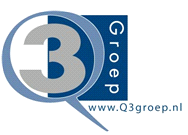 Schoolondersteuningsprofiel
06SN00 CBS de TarissingInhoudsopgaveToelichtingMet dit schoolondersteuningsprofiel willen wij in beeld brengen welke (extra) ondersteuning wij onze leerlingen bieden. Ook geven wij aan welke stappen wij gaan zetten om de ondersteuning op onze school te verbeteren. Daarmee worden ook de mogelijkheden van ons onderwijs duidelijk. Het profiel is samengesteld samen met het personeel van onze school. Na advies van de MR is het profiel door ons schoolbestuur vastgesteld. Het schoolondersteuningsprofiel maakt onderdeel uit van ons schoolplan. De ouders van onze school worden over de mogelijkheden voor (extra) ondersteuning op onze school geïnformeerd in de schoolgids. Het profiel wordt in de toekomst verder ontwikkeld en getoetst.DEEL I		INVENTARISATIEHet ondersteuningsprofiel bestaat uit de volgende onderdelen:een korte typering van onze schoolde kwaliteit van onze basisondersteuningde deskundigheid voor extra ondersteuning waarover onze school beschikt de voorzieningen die onze school heeft om leerlingen extra ondersteuning te biedende voorzieningen in de fysieke omgeving de samenwerkende ketenpartnersbelangrijke kengetallen van onze school.De onderdelen wordt hieronder kort toegelicht.Een korte typering van onze schoolHet schoolondersteuningsprofiel begint in hoofdstuk 1 met een korte typering van onze school en van de ondersteuning die wij kunnen bieden aan leerlingen met extra onderwijsbehoeften. De kwaliteit van onze basisondersteuningDagelijks geven onze leraren onderwijs aan onze leerlingen. Daarbij houden wij rekening met de onderwijsbehoeften van onze leerlingen en bieden waar nodig ondersteuning. Basisondersteuning is de ondersteuning die alle scholen moeten bieden en die integraal onderdeel vormt van het onderwijs en het aanbod van elke school. De basisondersteuning is afgeleid van de kwaliteitseisen die de inspectie hanteert bij het toezicht op scholen, van de aandachtspunten uit het referentiekader van de PO-Raad (zoals preventieve maatregelen en lichte vormen van hulp) en van de afspraken die door besturen zijn gemaakt. De basisondersteuning bestaat uit vijf domeinen met een aantal ijkpunten:1	Onderwijs:a.	Leerlingen ontwikkelen zich in een veilige omgevingb.	De school heeft continu zicht op de ontwikkelingen van leerlingenc.	Het personeel werkt opbrengst- en handelingsgericht aan het realiseren van de 	ontwikkelingsperspectieven van leerlingend.	Het personeel werkt met effectieve methoden en aanpakkene.	Het personeel werkt continu aan hun handelingsbekwaamheid en competenties2	Begeleiding:a.	Voor alle leerlingen is een ambitieus ontwikkelingsperspectief vastgesteldb.	De school draagt leerlingen zorgvuldig overc.	Ouders (en leerlingen) zijn nauw betrokken bij de school en de ondersteuning 3	Beleid:a.	De school voert een helder beleid op het terrein van de leerlingenzorgb.	De school heeft haar onderwijszorgprofiel vastgesteldc.	De school bepaalt jaarlijks de effectiviteit van de leerlingenzorg en past het beleid zo nodig aan4	Organisatie:a.	De school heeft een effectieve interne zorgstructuurb.	De school heeft een effectief zorgteam5	Resultaten
In hoofdstuk 2 en 3 brengen we de kwaliteit van onze basisondersteuning in beeld.Beschikbare deskundigheid voor ondersteuningVoor leerlingen die extra ondersteuning nodig hebben, beschikt onze school over specifieke deskundigheid. We hebben een onderscheid gemaakt in deskundigheid die wij als school zelf in huis hebben (interne deskundigheid) en deskundigheid die wij, indien nodig, kunnen halen bij het bestuur of van buiten (externe deskundigheid). In hoofdstuk 4 brengen wij deze kwaliteit van de deskundigheid in beeld.OndersteuningsvoorzieningenVoor leerlingen die extra ondersteuning nodig hebben, kan het nodig zijn extra ondersteuningsvoorzieningen of groepen te organiseren. In hoofdstuk 6 brengen wij deze voorzieningen in beeld en geven wij ons eigen oordeel over de kwaliteit van deze voorzieningen.Voorzieningen in de fysieke omgevingIn hoofdstuk  laten we zien welke voorzieningen er binnen het gebouw aanwezig zijn en wat de kwaliteit daarvan is.Samenwerkende ketenpartnersHoofdstuk 8 geeft een overzicht van partners waarmee de school samenwerkt ten behoeve van leerlingen die extra ondersteuning nodig hebben.Materialen in de klasHoofdstuk 9 geeft een overzicht van de gebruikte materialen in de klas. Het gaat hier om materialen en voorzieningen die worden ingezet in de klas om leerlingen met extra onderwijsbehoeften te ondersteunen.Grenzen van de zorgHoofdstuk 10 geeft de grenzen van de zorg aan. Belangrijke kengetallenHoofdstuk 11 geeft een overzicht van de belangrijkste kengetallen van de school en vergelijkt deze met het totaal en gemiddelde van het samenwerkingsverband. DEEL II		ANALYSE EN BELEIDInhoud van de analyseIn het eerste deel hebben wij beschreven welke (extra) ondersteuning wij bieden aan ouders en leerlingen en wat daarvan de kwaliteit is. Op basis van die inventarisatie hebben wij onze oordelen geanalyseerd, hebben wij als team een aantal conclusies getrokken en plannen gemaakt voor de toekomst. Deze conclusies en plannen zijn in deel II van dit schoolondersteuningsprofiel beschreven en vastgelegd. De analyse geeft voor de onderdelen 1) basisondersteuning, 2) ondersteuningsdeskundigheid, 3) ondersteuningsvoorzieningen, 4) voorzieningen in de fysieke omgeving en 5) samenwerkende ketenpartners een antwoord op de volgende vragen:1	Beeldvorming: wat zien we als we het geheel overzien: wat wij als school hebben en doen, wat wij in gang hebben gezet, de plannen voor de komende twee jaar en het gemiddelde van het samenwerkingsverband en/of bestuur?2	Oordeelsvorming: wat vinden wij ervan tegen de achtergrond van onze missie, visie, doelstellingen? 3	Besluitvorming: wat gaan wij doen, welke concrete activiteiten gaan wij de komende periode oppakken? Wij hebben daar vooral aandacht besteed aan de aspecten waar het team extra professionalisering nodig acht. VervolgstappenWe hebben als school de samenvatting van de activiteiten die we gaan uitvoeren (de resultaten van de besluitvorming uit de analyse) opgenomen in de onderwijszorgparagraaf van onze schoolplan.Wij hebben tot slot als school een samenvatting gemaakt van ons schoolondersteuningsprofiel voor de schoolgids. Op die manier krijgen ouders, leerlingen en andere partijen inzicht in de mogelijkheden voor extra ondersteuning op onze school.DEEL III	Vaststelling en ondertekeningHet schoolondersteuningsprofiel moet tenminste één keer in de vier jaar worden vastgesteld door het bevoegd gezag. Daarbij heeft de MR adviesrecht. Het derde en laatste deel laat de vaststelling en ondertekening zien.DEEL I	INVENTARISATIETypering van de schoolIn ons schoolplan en in onze schoolgids hebben wij uitgebreid beschreven waarvoor onze school staat, wat onze doelstellingen zijn en wat wij onze leerlingen en onze ouders te bieden hebben.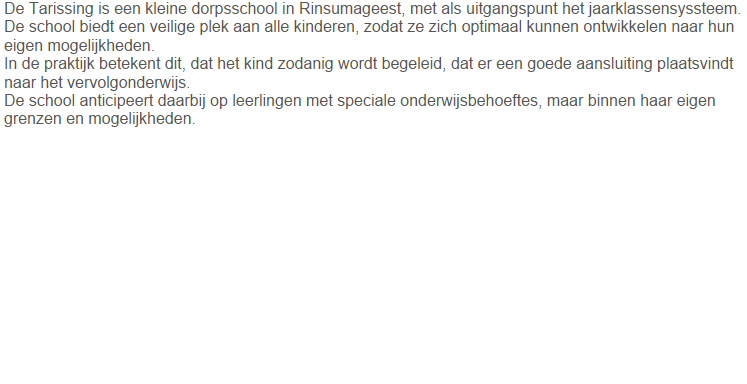 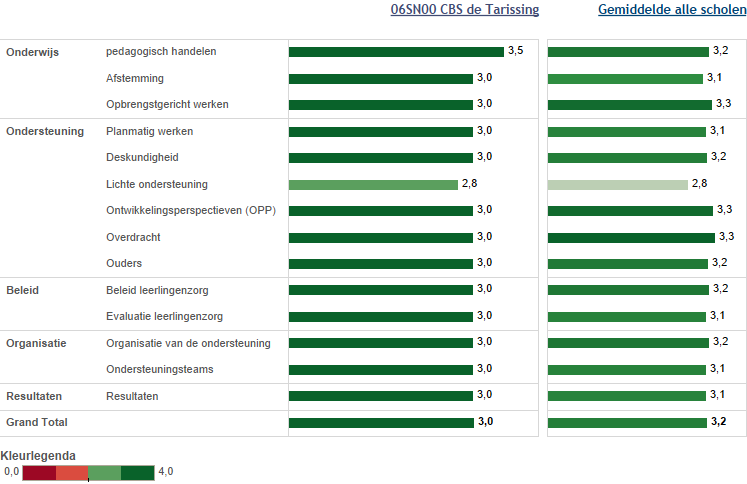 In deze figuur zie je in de linkerkolom de gemiddelde score van de school per categorie. In de rechterkolom kun je de eigen score vergelijken met het gemiddelde van alle scholen. De gemiddelden zijn omgezet in een cijfer op een vierpuntsschaal.Basisondersteuning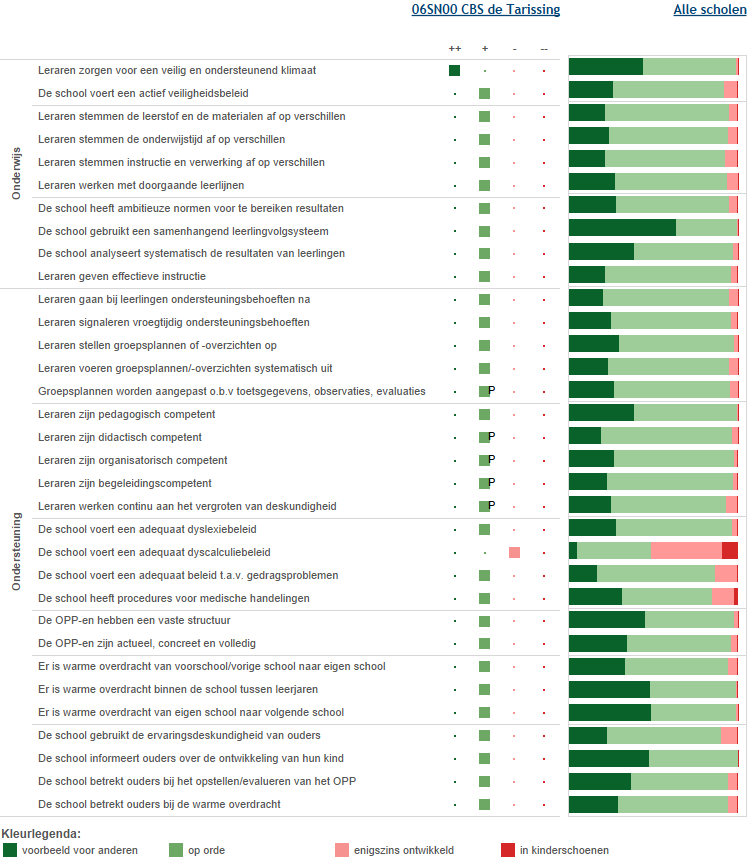 Deze figuur geeft de beoordelingen weer van de school op de indicatoren. In de rechterkolom staat het percentage scholen met een bepaalde beoordeling.Vervolg basisondersteuning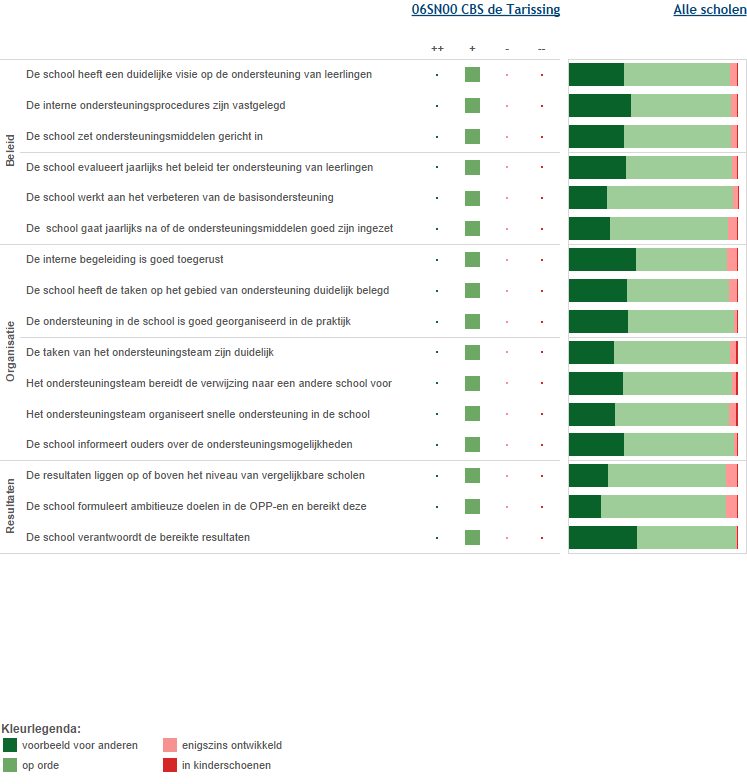 Deze figuur geeft de beoordelingen weer van de school op de indicatoren. In de rechterkolom staat het percentage scholen met een bepaalde beoordeling.Deskundigheid voor ondersteuning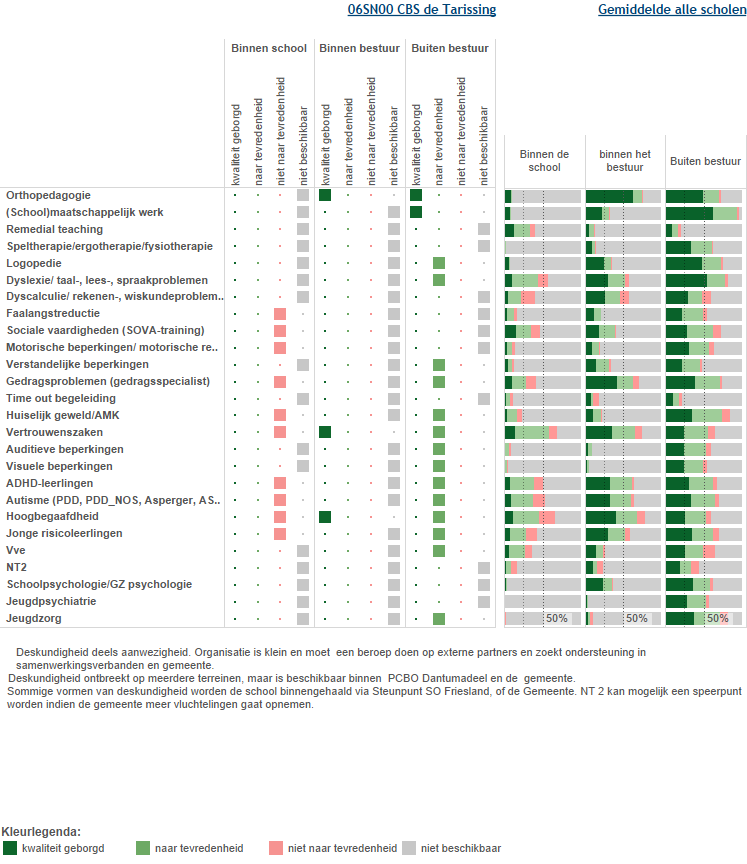 In deze figuur staan de beoordelingen van de school aangegeven. In de drie kolommen rechts staat het percentage scholen dat over deskundigheid beschikt en de beoordeling van de kwaliteit ervan.Ondersteuningsvoorzieningen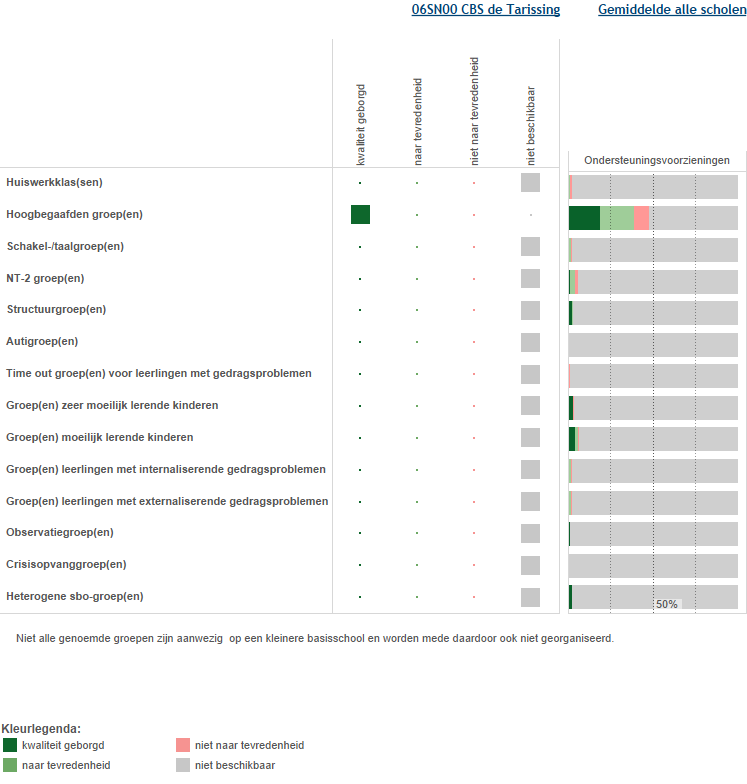 Deze figuur laat zien welke voorzieningen er binnen de school aanwezig zijn. Ook laat het overzicht zien hoe de scholen op de kwaliteit van de voorziening scoren.Voorzieningen in de fysieke omgeving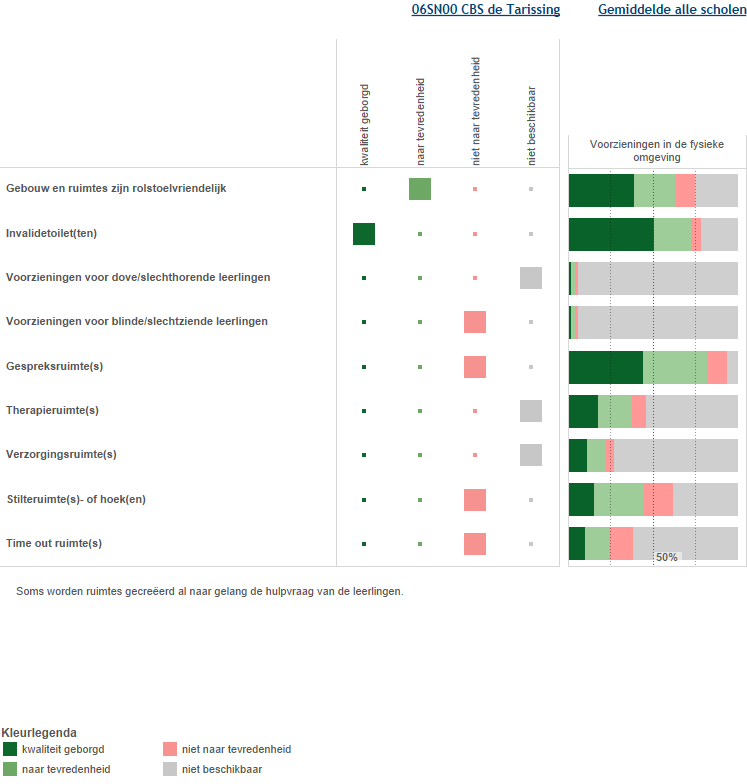 Deze figuur laat zien welke voorzieningen zijn aangebracht in en aan het gebouw. Ook laat het overzicht zien hoe de scholen op de kwaliteit van de voorziening scoren.Samenwerkende ketenpartners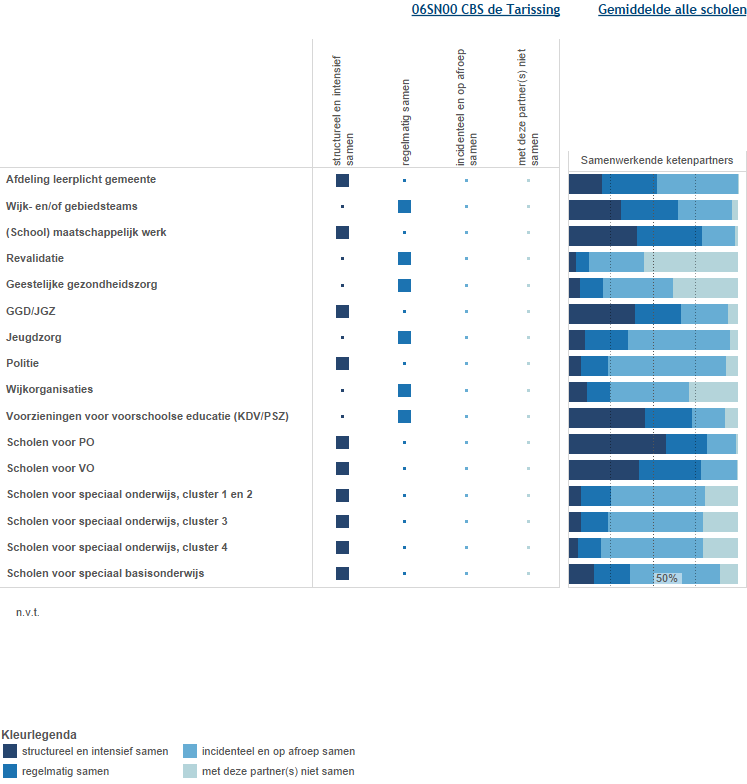 Deze figuur laat zien met welke partners wij samenwerken. Ook laat het overzicht zien hoe intensief de samenwerking is.Materialen in de klas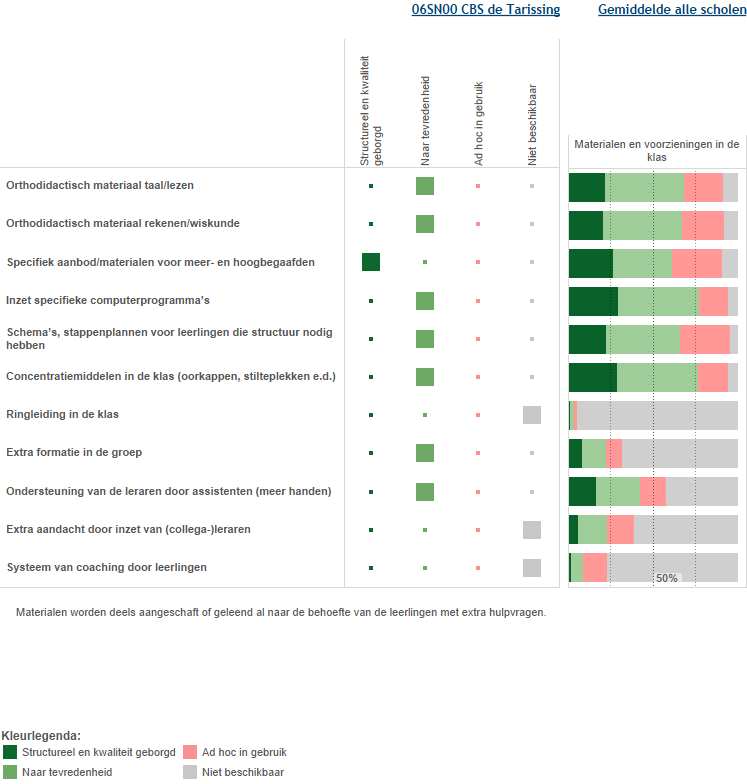 Deze figuur laat zien welke materialen wij in de klas gebruiken. Ook laat het overzicht zien welke kwaliteit de materialen hebben. Grenzen van de zorg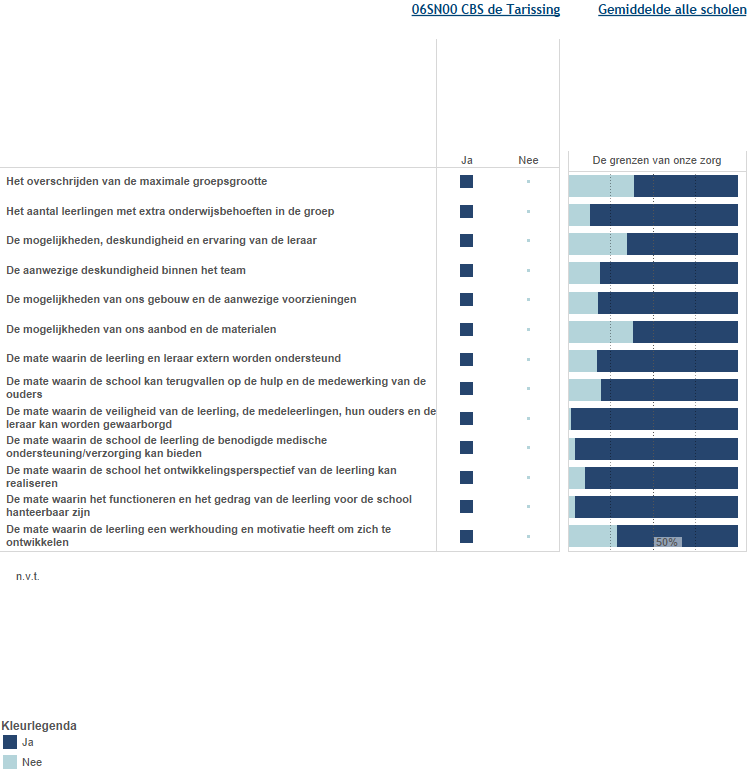 Deze figuur laat zien welke grenzen de school heeft. Kengetallen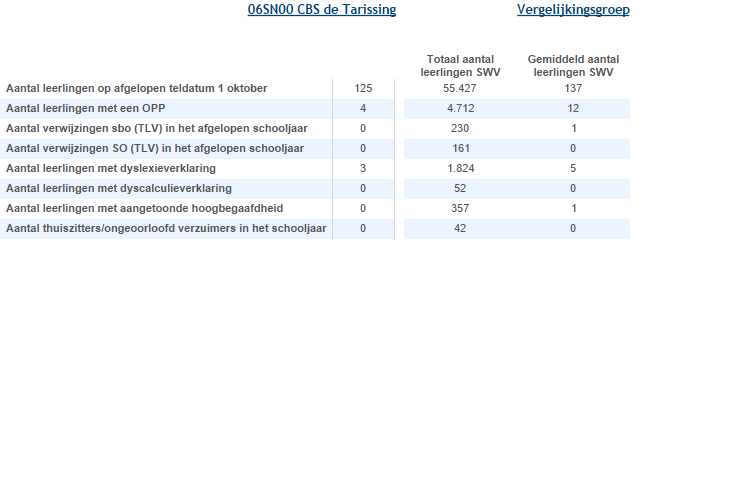 Deze figuur laat de kengetallen van de school zien en vergelijkt ze met de deelname cijfers van het samenwerkingsverband.Bijlage Scores Kwaliteit basisondersteuning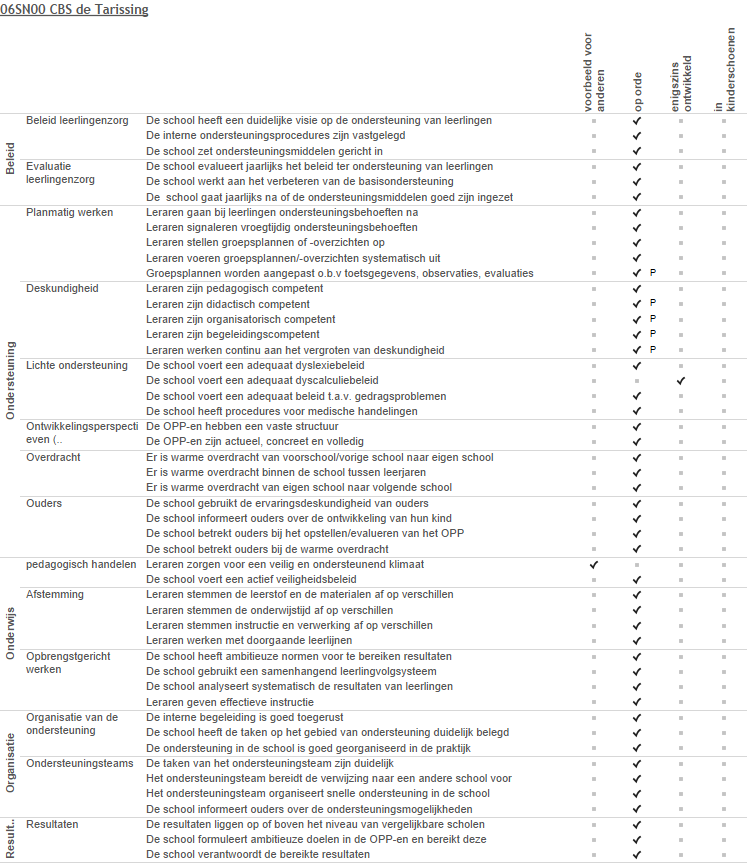 Bijlage Scores Deskundigheid voor ondersteuning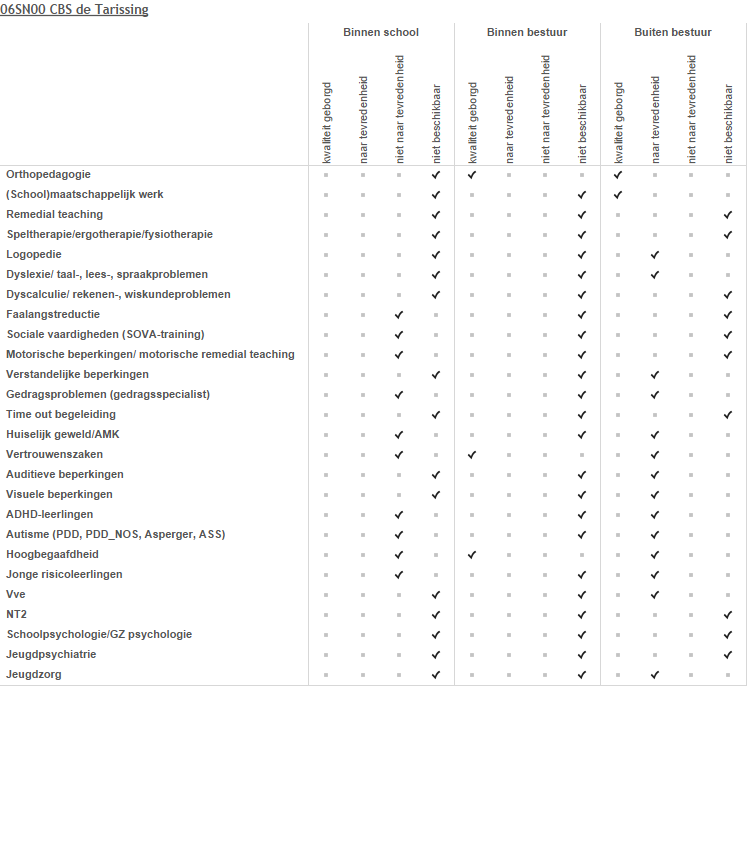 Bijlage Scores Ondersteuningsvoorzieningen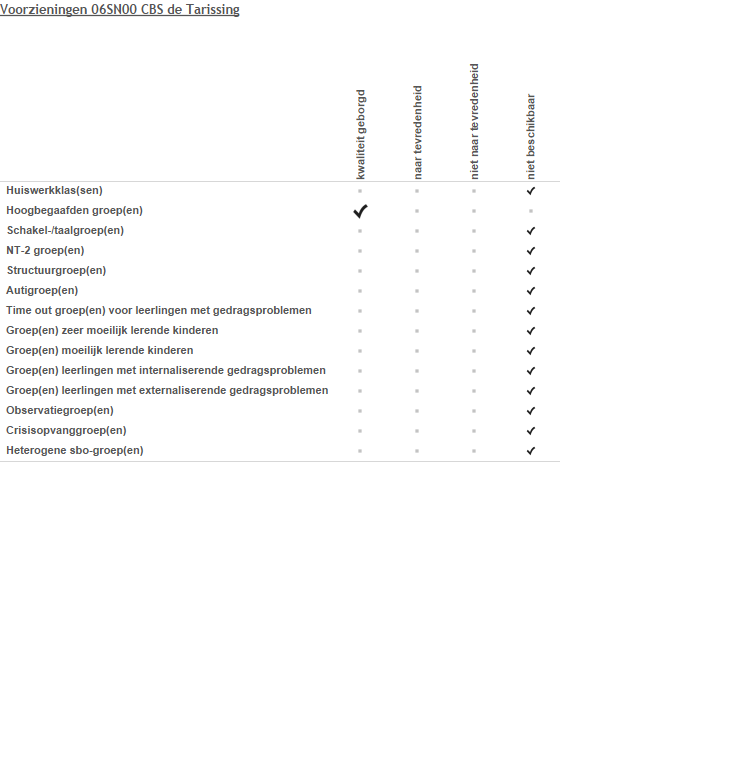 Bijlage Scores Voorzieningen in de fysieke omgeving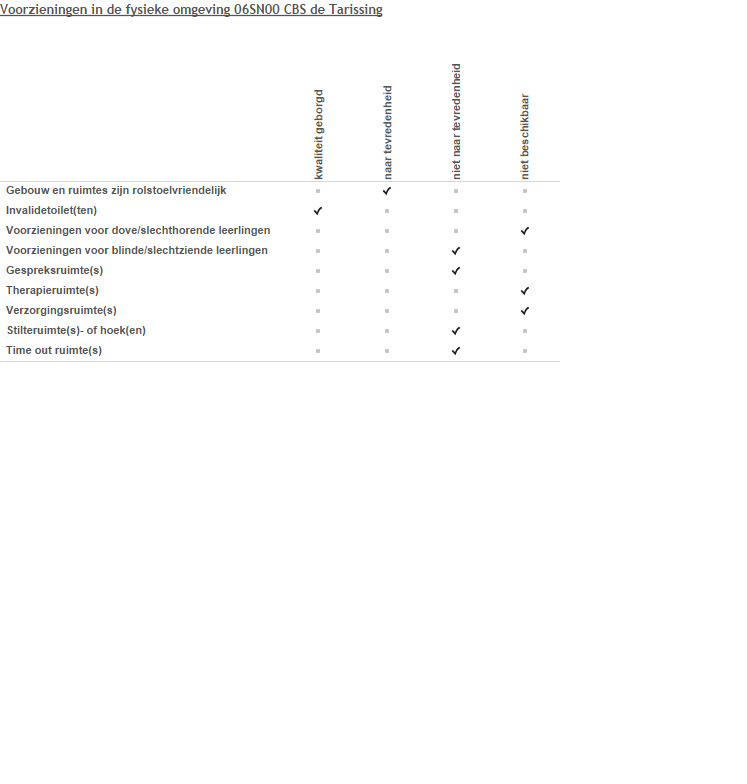 Bijlage Scores Samenwerkende ketenpartners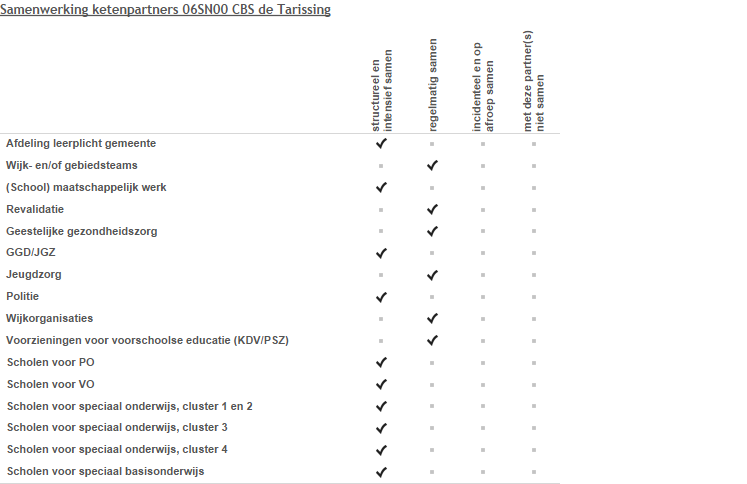 Bijlage Scores Materialen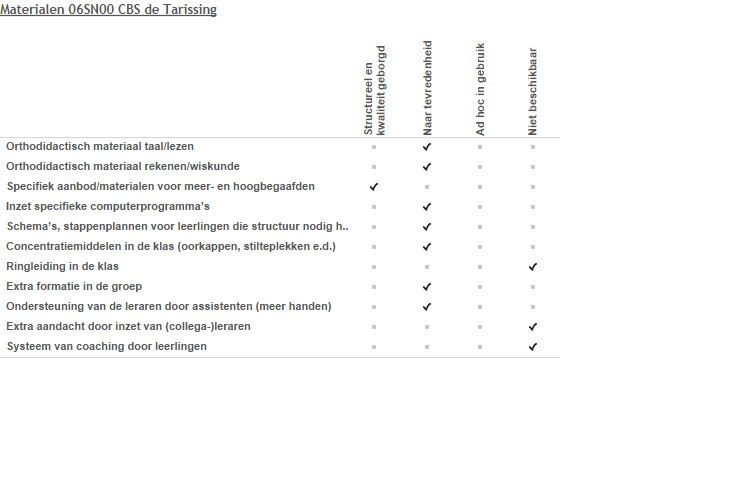 Bijlage Scores Grenzen van de zorg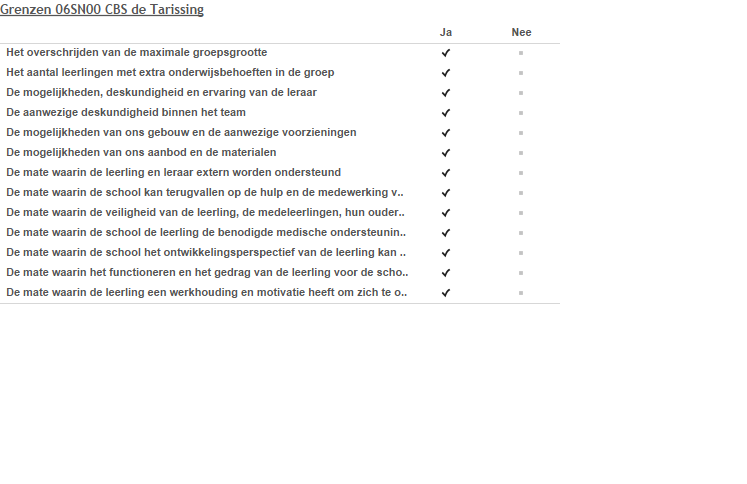 DEEL II	ANALYSE EN BELEID1. Basisondersteuning 2. Ondersteuningsdeskundigheid (intern, binnen het bestuur, binnen het SWV)3. Ondersteuningsvoorzieningen4. Voorzieningen in de fysieke omgeving5. Samenwerkende ketenpartners 6. Materialen in de klas7. Grenzen van de zorgEventuele opmerkingenSamenvatting van de hoofdlijnenDEEL III	VASTSTELLING EN ONDERTEKENINGDit schoolondersteuningsprofiel is van advies voorzien door de MR:DatumPlaatsHandtekening MREn vastgesteld door het bestuur:DatumPlaatsHandtekening MRBeeldvormingWat zien wij?School heeft in zijn algemeenheid de basisondersteuning voldoende tot goed op orde. OordeelsvormingWat vinden wij?Ook wij vinden dat dit het geval is. In het bijzonder vinden wij het pedagogisch klimaat opvallen: Kinderen voelen zich veilig. Er heerst een goede sfeer en problemen worden adequaat opgelost.School kan op dit terrein een voorbeeld zijn voor andere scholen.Het dyscalculiebeleid behoeft aandacht. Beleid: PCBO volgt protocol  “Ernstige Reken Wiskunde problemen en Dyscalculie” (Van Gorcum 2011).Binnen school en PCBO behoeft dit protocol de nodige aandacht, omdat dit niet actief wordt ingezet.T.a.v. afstemming en opbrengstgericht werken vindt de school dat er meer ingezet kan worden op de verschillen in de groep: -instructie en verwerking is vaak nog te algemeen-instructie kan effectiever en meer gericht op de  kleine groep en/of het individu-goed klassenmanagement is in dezen een voorwaarde BesluitvormingWat gaan wij doen?Regelmatig klassen- en flitsbezoeken door directie en IB, gericht op het didactisch handelen, eigenaarschap van de leerlingen en effectieve instructie.D.m.v. de te maken POP’s werken aan het verbeteren van eigen handelen m. b. t. het klassenmanagement en het didactisch handelen. (Teambreed).Dyscalculie: beleid op verenigingsniveau is aanwezig, maar moet concreet worden gemaakt op verenigings- en schoolniveau.BeeldvormingWat zien wij?Wij zien dat binnen de school een redelijk groot aantal aspecten van deskundigheid voor ondersteuning niet aanwezig is. Dit heeft vooral te maken met de kleinschaligheid van de school.Binnen het bestuur is een aantal aspecten beschikbaar en is de kwaliteit geborgd: Orthopedagogie, vertrouwenszaken en hoogbegaafdheid. Een aantal aspecten die niet beschikbaar is op de verschillende niveaus, kunnen via andere wegen benaderd worden ( bijv. door de ziektekostenverzekering van ouders).OordeelsvormingWat vinden wij?Wij vinden dat binnen een kleinere school niet alle vormen van deskundigheid aanwezig kan zijn.Wij vinden dat er bij deskundigheid voor ondersteuning een beroep kan worden gedaan op de structuur zoals die op dit moment geregeld is.Wij vinden dat niet in alle opzichten ondersteuning aanwezig is en moeten dan een beroep kunnen doen op instanties buiten het bestuur (Zorgverzekering ouders). BesluitvormingWat gaan wij doen?Wij gaan meer gebruik maken van de expertise binnen de verschillende scholen van PCBO Dantumadeel en in de nabije toekomst ook van een partner-bestuur (bijvoorbeeld Noventa).BeeldvormingWat zien wij?Wij zien dat de Hoogbegaafdheid-groep goed georganiseerd is op school-  en Verenigingsniveau.Binnen onze kleine organisatie zijn tal van ondersteuningsvoorzieningen niet aanwezig,omdat de schaalgrootte onvoldoende is voor een dergelijk voorzieningenniveau.BesluitvormingWat gaan wij doen?Samenwerking zoeken met andere besturen (o.a. Noventa). Kijken hoe we de expertise kunnen delen en uitwisselen. Mogelijk op bepaalde gebieden komen tot een realisatie van bepaalde nieuwe voorzieningen.BeeldvormingWat zien wij?Onze school is een modern gebouw (ongeveer 6 jaar oud). Er zijn mogelijkheden voor rolstoelgebruikers en er is een invalidentoilet aanwezig.OordeelsvormingWat vinden wij?Ondanks de moderne school zijn er op bepaalde momenten, wanneer diverse instanties langskomen ( bijv. GGD), niet voldoende ruimtes beschikbaar.BesluitvormingWat gaan wij doen?Wij gaan hierin niets wijzigen. Het is niet relevant en betaalbaar om meer ruimtes te creëren.BeeldvormingWat zien wij?De samenwerking tussen de verschillende ketenpartners is binnen PCBO, de gemeente en de regio voldoende tot goed geregeld.OordeelsvormingWat vinden wij?Zie boven.BesluitvormingWat gaan wij doen?Alert zijn op een goede  communicatie. Lijnen kort en duidelijk houden tussen de verschillende participanten. Vooral als er een wisseling van personen, op bepaalde posities en binnen bepaalde organisaties, plaatsvindt.BeeldvormingWat zien wij?Wij zien dat er materialen beschikbaar zijn voor meer- en hoogbegaafden.Andere materialen zijn naar tevredenheid beschikbaar. Een aantal onderdelen, welke niet beschikbaar zijn,  kan zo nodig worden geregeld.OordeelsvormingWat vinden wij?Wij vinden dat wij voldoende voorzien zijn.BesluitvormingWat gaan wij doen?In de toekomst willen wij ook op dit terrein meer gebruik  maken van elkaars expertise binnen de verschillende scholen. BeeldvormingWat zien wij?Er is een goed netwerk waarbinnen geopereerd wordt.In het kader van passend onderwijs kunnen wij steeds meer leerlingen bedienen en ons aanbod afstemmen op de problematiek. We hebben hierin wel te maken met grenzen van opvang. OordeelsvormingWat vinden wij?Wij zijn daar  tevreden over.Bij handelingsverlegenheid binnen onze school,  is het mogelijk een leerling door te verwijzen naar andere vormen van onderwijs.Zouden wij meer kinderen willen bedienen, dan is de noodzaak er met kleinere groepen te werken en zijn er meer handen in de klas nodig.  BesluitvormingWat gaan wij doen?Wij willen meer samenwerken met collegae van andere scholen en besturen.Daarbij moet gekeken worden naar specialisme. Scholen richting zich meer op specialistische zorg, waardoor niet iedere school gelijk is in opvang en er meer mogelijkheden komen om bepaalde problematiek in de buurt op te kunnen vangen.Wij zien de toekomst als een uitdaging tegemoet en zien uit naar meer samenwerking met diverse partijen en besturen in de regio. Die samenwerking is essentieel om  de grote mate van zorg goed op te kunnen vangen in de regio.Wij zien dat de scholen over het algemeen nog behoorlijk uitgaan van de eigen expertise en know how.  In de toekomst is het zeer belangrijk om meer gebruik te maken van elkaars expertise, op meerdere niveaus en tussen meerdere besturen.Samenwerken kan dan grote voordelen bieden voor een goed onderwijsaanbod op maat in onze regio!